Урок №____                                                                                                                                 Дата__________Тема:  Знаки препинания при однородных и неоднородных определениях, однородных и неоднородных приложениях.Цели: повторить ранее изученный материал по теме урока; закрепить навыки пунктуационного анализа предложений с однородными членами; познакомиться с однородными (неоднородными) определениями и приложениями; воспитание языкового чутья.Тип урока: урок-практикум.Оборудование: карточки, схемы.Ход урока.Проверка домашнего задания.1. Беседа по вопросам.(Один учащийся отвечает на вопросы.)— Когда ставится запятая при однородных членах предложения?— Когда не ставится запятая в предложениях с однородными членами?2. Взаимопроверка упражнения 394.3. Работа по карточкам.3. Синтаксический анализ предложения с однородными членами. Составление схемы.Парень был широкоплеч, коренастый, русый, с загорелым и обветренным лицом и с большими голубыми глазами, смотревшими на Челкаша доверчиво и добродушно.- Каковы стилистические особенности однородных членов в предложении?II. Работа по теме урока.1. Беседа с классом.Что такое определение?Какие бывают определения? (Согласованные и несогласованные.)Чем выражены согласованные определения? Несогласованные?2. Обобщение знаний об однородных и неоднородных определениях.(Чтение § 80. Анализ теоретического материала. Задание: придумать и записать предложения на каждый пункт правила. Проверка выполненного задания.)Чем отличаются однородные определения от неоднородных?Выполнение упражнений.                    (Упражнение 400 (устно), 397 (письменно - выборочно; выписать три предложения с однородными и три - с неоднородными определениями).4. Обобщение знаний об однородных и неоднородных приложениях.- Что такое приложение?- Какие вы знаете виды приложений?- Влияет ли вид приложения на обособление?(Чтение §81. Анализ теоретического материала. Задание: придумать и записать предложения на каждый пункт правила. Проверка выполненного задания.)- Могут ли быть случаи авторской пунктуации при определениях и приложениях?5. Выполнение упражнения 401.Письменно - выборочно: выписать два предложения с однородными, два - с неоднородными приложениями.Р./р. Послушайте отрывок из статьи популярного молодёжного журнала. Ответьте на вопросы и выполните задания.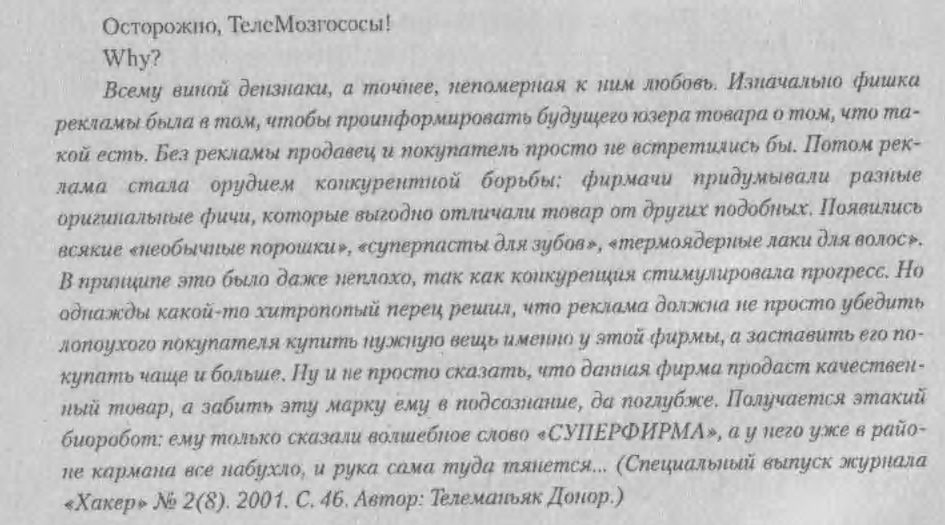 Определите тему, которой посвящена статья.Как вы думаете, почему авторы обратились к молодёжному сленгу?Понятно ли вам содержание статьи?Ваше отношение  к употреблению молодёжного сленга в информационных изданиях, художественной литературе, в теле – и радиопрограммах? IV. Итог урока.V. Домашнее задание.1.§ 80,81.2. Упражнение 402.